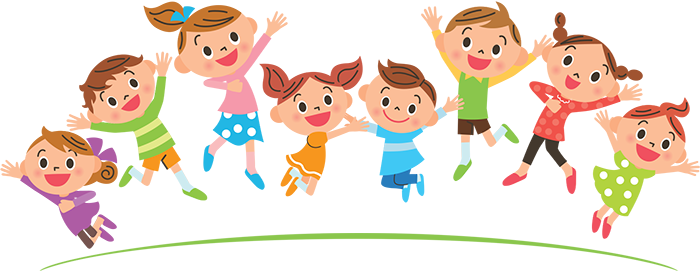             ŠKOLNÍ ROK  UŽ BĚŽÍ DO FINÁLEÚterý    31.05. 			Školní výlet MŠ i ZŠ na hrad Buchlov a farmu HALDA BoršicePátek    03.06. 	 		Den dětí s myslivci v areálu Rasová  Čtvrtek  09.06.  			Fotografování dětí (foto Kastner)Pondělí  13.06. /09.45 hod./	Scénické čtení Roald Dahl – Čarodějnice - pan Vacke (pouze pro žáky ZŠ) Pondělí  13.06. /13.00hod./ 	Výstava  STROM ROKU s doprovodným slovem p. Gondy  (pouze děti ze školní družiny)								                                                                                           Středa    22.06.			Ukončení plaveckého výcviku CPA Delfín ve II. pololetí	 	Pondělí  27.06.	„MALÁ ZAHRADNÍ SLAVNOST“  Pasování na školáky, rozloučení s našimi „páťáky“, zábavné    odpoledne pro děti k ukončení školního rokuÚterý     28.06. 			Projektový den s environmentální tématikou, vycházka na mokřady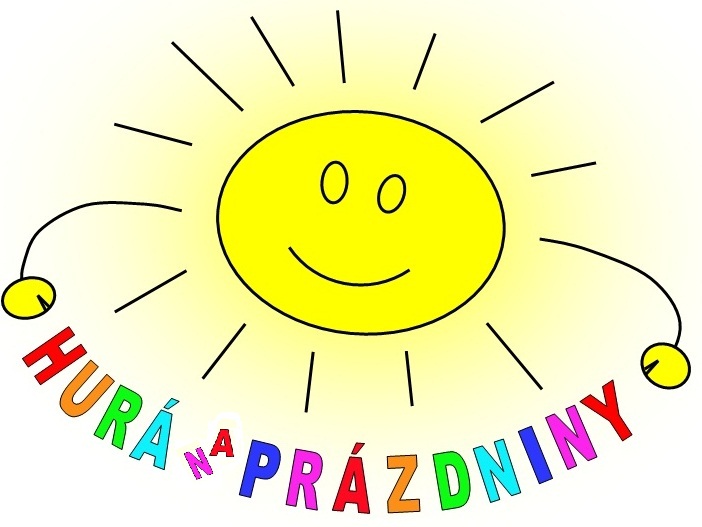 Čtvrtek  30.06.			Ukončení školního roku 2021/2022(Upozorňujeme rodiče,                                                                                                                            že o přesných časech některých akcí                                                                                                                    a změnách  budeme včas informovat)    